Butterfly Treatment Programs REFERRAL FORMDate of Referral: 		Has your client consented to this referral:  Y     N Which program are you enquiring about?    Youth Program     Virtual Program     UnsureContact Details  Client Details Given Names:  Surname: Date of Birth:  Gender Identity: Address: Contact Number: (1) Mobile: 	(2) Other: Email: Next of Kin Details  Name: 	 Relationship to Client: 	Mobile: Referrer’s DetailsName:   Profession:   	Contact Number:    Email: Service Details:   Location: GP’s Details (if not the referrer)Name: 	 Practice Name:  Contact Number:   Fax:   Email: Practice Address: 					Clinical InformationProvisional Diagnosis (if known):   Height (cm):   Weight (kg):  	Please answer the following to the best of your knowledge:If you are the treating GP, we would appreciate that you continue to provide medical management for your patient.If you are not the GP and you are not involved in continuing care, please ensure the medical management for this client has been handed over to the GP listed above.Digital Signature of Referrer:      Date: 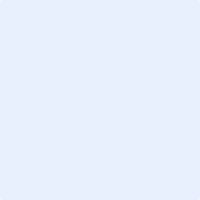 What to Do NextButterfly Use OnlyBehaviours Restrictive food intake    Binge eating    Excessive exercise    Vomiting    Diuretics    Laxative use    Other (please specify): Other Symptoms Weight loss    Body image dissatisfaction    Low mood    Weight gain    Self harm    Suicidal ideation   Other (please specify): Co-Morbid Concerns Depression    Anxiety    Obsessive-compulsive disorder    Trauma    Personality Disorder    Substance use – please specify: Other (please specify): Medical Diagnoses Diabetes    Osteopenia    Amenorrhoea    Osteoporosis    Anaemia Coeliac disease    Irritable Bowel Syndrome    Thyroid issues	 Allergies (please specify): Other (please specify): MedicationsPlease List: Brief clinical summary (including date of onset and periods of recovery)Past eating disorder treatment (including any day programs and psychological treatment)Current eating disorder treatment (including any day programs and psychological treatment)Any other relevant information (including details of any emergency department presentations or inpatient admissions)Desired Outcome of ReferralStep 1: Send us the FormStep 2: We’ll take it from thereTo complete your referral please Fax to: (02) 8456 3951Or email the completed form to: treatment@butterfly.org.auIf you have any questions please send us an email or call us on (02) 8456 3915 and leave a message.This number is attended on: Wednesday and ThursdayIf we need any further information a member of the Butterfly Treatment Programs will be in contact with you. We will contact your client directly to organise a time for an Intake Call with one of our IOP Therapists.We will update you to let you know when this has been scheduled.Date Received:     Triaged by: 	Accepted for Intake Assessment:   Y     N 	Date of Intake Assessment:   With Therapist: Reason if Not Accepted: Referrer Notified of Outcome On:  Digital Signature:        Date: 